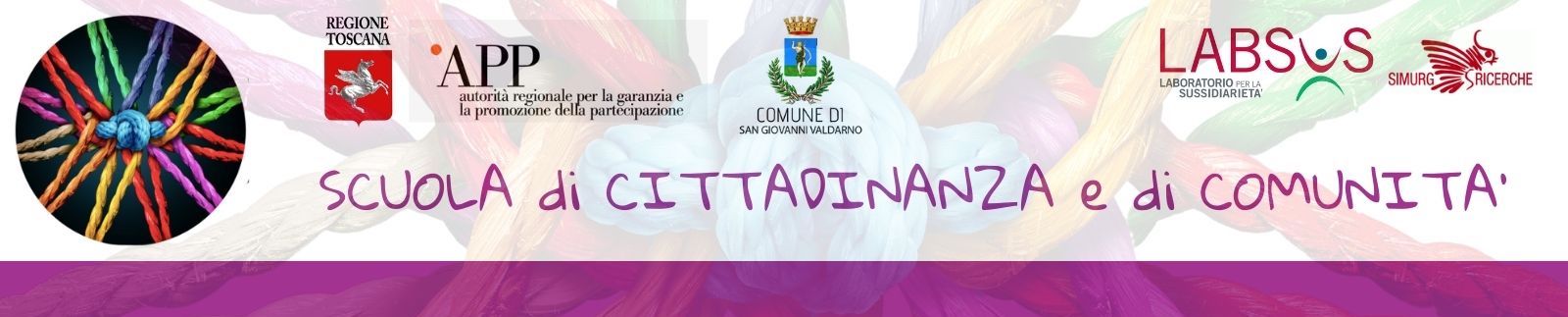 SCHEDA DI PARTECIPAZIONE DELLE SCUOLE AL CONCORSO 
“SPAZIO AI GIOVANI!Il concorso, promosso all’interno del percorso partecipativo “Scuola di cittadinanza e di comunità” è aperto alle scuole secondario di secondo grado del Comune di San Giovanni Val d’Arno con gli obiettivi indicati in tale progetto.Il sito di riferimento è: https://partecipa.toscana.it/web/scuola-cittadinanza-comunita/home MODALITA’ DI ADESIONELa presente scheda deve essere completata e inviata entro e non oltre il 15 febbraio 2022 alla segreteria del progetto dalle scuole secondario di secondo grado che intendono concorrere e partecipare all’assegnazione di tre premi che saranno assegnati dal Comune di SGV il 23 aprile 2022 ai tre vincitori del concorso. La scadenza per la presentazione degli elaborati è il 31 marzo.Sono ammessi sia elaborati narrativi, sia prodotti multimediali, giochi da tavolo, sia disegni, fotografie e altri prodotti artistici o espressivi, sia proposte di patti di collaborazione, relativi al tema degli spazi per e dei giovani a San Giovanni Val d’Arno. Particolare attenzione sarà posta a brevi video che potranno essere utilizzati come “spot” pubblicitario del percorso partecipativo del progetto e delle sue finalità.   Si prega di specificare, nella scheda da inviare, le attività organizzate, le metodologie di lavoro, i risultati ottenuti in termini di competenze acquisite, di persone coinvolte, di proposte raccolte sia in ambito scolastico che nel territorio.La scheda va compilata ed inviata in formato word (senza modifiche di alcun genere al formato), secondo il modello che segue, all’indirizzo email: gabriele.rossi@comunesgv.it  Altre modalità di invio non saranno considerate. Lo scopo della scheda è quello di illustrare, sinteticamente e chiaramente, il contenuto delle proposte e/o delle attività organizzate, le metodologie di lavoro, i risultati ottenuti in termini di competenze acquisite, di persone coinvolte, di cambiamenti avvenuti nella scuola e nel territorio.La scheda si compone di tre parti: La prima, sintetica, deve occupare non più di una cartella (2500 battute circa) e seguire lo schema proposto di seguito,La seconda, narrativa, deve mostrare la qualità dell’iniziativa, tenendo conto dei criteri di qualità elencati. Lo spazio massimo è di tre cartelle (7000 battute circa)La terza è costituita da allegati (foto, schede di lavoro, attestazioni, video, ecc) che permettano di comprendere meglio la qualità del lavoro svolto, fino ad un massimo di 6 pagine di allegati.ALTRE INFORMAZIONITutte le schede di partecipazione al bando saranno caricate e disponibili on line sul portale Open Toscana, evidenziando anche gli elaborati che saranno risultati migliori e premiati dal presente concorso. A tal fine sarà richiesta la liberatoria. Sullo stesso sito potranno essere raccolte le indicazioni bibliografiche ed i materiali di riferimento utili e utilizzati nel concorso, creando una sorta di biblioteca on line sul tema oggetto del concorso stesso. Per la valutazione degli elaborati sarà nominata dall’A.C. una commissione giudicatrice composta da esperti per il tipo di elaborati partecipanti al concorso. Saranno premiati gli elaborati risultati vincenti per singola scuola e i tre che risulteranno i migliori tra tutte le scuole di San Giovanni Val d’Arno. I risultati del concorso potranno essere utilizzati per mostre ed iniziative da svolgersi sul territorio del comune, sia in luoghi pubblici (per es: scuole, giardini, teatro, Comune, ecc.) che privati (per esempio: negozi, bar, ecc.), sulla base di quanto sarà indicato dalle scuole stesse e approvato dal Comune. Si informa inoltre che sarà preliminarmente dedicato uno spazio di condivisione con gli insegnanti per facilitare l’avvio e gestione del concorso e del connesso percorso partecipativo nelle scuole. Saranno programmati a tal fine alcuni incontri on line a gennaio 2022 per fornire risposte a quesiti e offrire supporti. Per ulteriori informazioni potete scrivere a caselli@labsus.net ponendo le vostre domande. Scheda di partecipazione - PARTE PRIMA TITOLO PERCORSO/ATTIVITA’: NOME e TIPO SCUOLA /SCUOLE COINVOLTE:  CATEGORIA PER LA QUALE SI CONCORRE: CONTATTI (Dirigente Responsabile del Progetto/Attività):  CONTATTI (Referente/i del Progetto/Attività):  CLASSI/ALUNNI COINVOLTI: PARTNER SUL TERRITORIO: BREVE DESCRIZIONE DEL PROGETTO/ATTIVITÀ REALIZZATI: PRINCIPALI RISULTATI OTTENUTI:Spiegazione delle voci: CATEGORIA PER LA QUALE SI CONCORRE scegliere tra: Scuola dell’Infanzia, Scuola Elementare, Scuola media Inferiore, Scuola media Superiore, Curricolo verticale, sia elementare-media sia media-superiore:PARTNER SUL TERRITORIO: indicare eventuali Enti locali, Associazioni, Enti di ricerca, Imprese, …BREVE DESCRIZIONE DEL PROGETTO/ATTIVITÀ REALIZZATI (Descrivere il contenuto specifico e concreto del progetto e/o delle attività realizzate, illustrando il progetto in termini di obiettivi, metodologie e azioni proposte - si danno per noti e condivisi gli obiettivi generali propri dell'educazione alla sostenibilità e le motivazioni per la scelta tematica, già esposti nel documento di riferimento prodotto dall’UNESCO CNES).Nella breve descrizione del progetto, includere dettagli sui TEMPI DELLA REALIZZAZIONE (le ore totali e la loro suddivisione).PRINCIPALI RISULTATI OTTENUTI: coinvolgimento e competenze degli studenti, coinvolgimento e competenze degli insegnanti, coinvolgimento del territorio, azioni concrete di cambiamento, proposte di patti di collaborazione, ecc….Scheda di partecipazione - PARTE SECONDADescrizione narrativa del percorso/attività, che includa un'esperienza di rapporto diretto sul territorio con lo studio e progettazione, di spazi della città aperti ad attività di e per bambini, ragazzi, giovani, promuovendo e proponendo anche patti di collaborazione, e con la presenza di uno o più dei seguenti criteri di qualità:Inserimento nei curricoli di un apprendimento ‘per problemi’ e interdisciplinare in relazione alla tematica indicata;Approccio scientifico e sistemico alla tematica proposta con l’obiettivo di cogliere l’interdipendenza tra i diversi fattori in gioco (ambientali, sociali, economici, istituzionali) connessi all’uso degli spazi della città per renderla più a dimensione dei giovani/ragazzi/bambini;  Fattibilità delle proposte/azioni ponendo attenzione ai vincoli e alle regole entro i quali i progetti/proposte si sviluppano e si integrano sul territorio di SGV; Attenzione all’inclusione di tutti i giovani (e alla loro educazione e cultura), con riferimento non solo ai paesi di origine delle famiglie ma anche alle condizioni economiche e sociali, al sesso, alle disabilità; Capacità di promuovere inclusione sociale soprattutto in zone di fragilità o di difficile convivenza intergenerazionale della cittàCapacità di incentivare la partecipazione civica dei giovaniCreazione di spazi della città centrati sul rapporto di collaborazione con la comunità locale, orientati all’azione e alla proposta di patti di collaborazione; Attenzione alle incertezze e al rischio, ma anche alla sperimentazione di soluzioni di problemi che richiedono il coinvolgimento attivo dei cittadini tutti; Sviluppo della partecipazione e della collaborazione sia all’interno delle classi coinvolte, sia tra le classi e tra gli insegnanti, sia con le famiglie e con il territorio;Azioni (non solo proposte ed elaborati) anche molto semplici, volte a trasformare approcci e stili di vita, finalizzati alla rigenerazione e/o fruibilità maggiore di spazi della città rendendoli più rispondenti ai bisogni e desideri dei giovani/ragazzi/bambini di SGV;  Altro, da specificare e giustificare……Scheda di partecipazione - PARTE TERZAElenco degli allegati, ognuno con una breve descrizione (2-3 righe massimo) e collegamento con gli elementi di qualità prescelti nella seconda parte:________________________________________________________________________________________________________________________________________________________________________________________________________________________________________________________________________________________________________________________________________________________________________________________________________________________________________________________________…